7	to consider possible changes, and other options, in response to Resolution 86 (Rev. Marrakesh, 2002) of the Plenipotentiary Conference, an advance publication, coordination, notification and recording procedures for frequency assignments pertaining to satellite networks, in accordance with Resolution 86 (Rev.WRC-07) to facilitate rational, efficient, and economical use of radio frequencies and any associated orbits, including the geostationary-satellite orbit;7(C)	Issue C – Review or possible cancellation of the advance publication mechanism for satellite networks subject to coordination under section II of Article 9 of the Radio RegulationsIntroductionIndonesia supports Method C2 Option A as contained in CPM Report which proposes that the need for an API for satellite networks subject to coordination under Section II of RR Article 9 would be suppressed.ProposalsARTICLE 9Procedure for effecting coordination with or obtaining agreement of other administrations1, 2, 3, 4, 5, 6, 7, 8, 8bis    (WRC-12)Section I − Advance publication of information on satellite
networks or satellite systemsGeneralMOD	INS/58A21A3/19.1		Before initiating any action under this Article or under Article 11 in respect of frequency assignments for a satellite network or a satellite system, an administration, or one9 acting on behalf of a group of named administrations, shall, prior to the coordination procedure described in Section II of Article 9 below, where applicable, send to the Bureau a general description of the network or system for advance publication in the International Frequency Information Circular (BR IFIC) not earlier than seven years and preferably not later than two years before the planned date of bringing into use of the network or system (see also No. 11.44). The characteristics to be provided for this purpose are listed in Appendix 4. The coordination or notification information may also be communicated to the Bureau at the same time; it shall be considered as having been received by the Bureau not earlier than six months after the date of receipt of the information for advance publication where coordination is required by Section II of Article 9. Where coordination is not required by Section II, notification shall be considered as having been received by the Bureau not earlier than six months after the date of publication of the advance publication information.     (WRC-)Reasons:	To suppress the need for an API for satellite networks subject to coordination under Section II of RR Article 9.ADD	INS/58A21A3/29.1bis		Before initiating any action under Article 11 in respect of frequency assignments for a satellite network or a satellite system subject to the coordination procedure described in Section II of Article 9 below, an administration, or one9 acting on behalf of a group of named administrations, shall send to the Bureau requests for coordination in accordance with No. 9.30 not earlier than seven years before the planned date of bringing into use of the network or system (see also No. 11.44).Reasons:	This addition is intended to clarify the computation of the 7-year period for satellite networks/systems subject to coordination.ADD	INS/58A21A3/3Section IA − Advance publication of information on satellite networks or satellite 
systems that are not subject to coordination procedure under Section IIMOD	INS/58A21A3/49.2		Amendments to the information sent in accordance with the provisions of No. 9.1 shall also be sent to the Bureau as soon as they become available. The use of an additional frequency band modification of the orbital location by more than ±6° for a space station using the geostationary-satellite orbit require the application of the advance publication procedure.    (WRC-)Reasons:	Consequential to the modification of RR No. 9.1.NOC	INS/58A21A3/59.2A		If the information is found to be incomplete, the Bureau shall immediately seek from the administration concerned any clarification required and information not provided.NOC	INS/58A21A3/69.2B		On receipt of the complete information sent under Nos. 9.1 and 9.2, the Bureau shall publish10 it in a Special Section of its BR IFIC within three months. When the Bureau is not in a position to comply with the time limit referred to above, it shall periodically so inform the administrations, giving the reasons therefor.     (WRC-2000)SUP	INS/58A21A3/7Sub-Section IA − Advance publication of information on satellite networks or satellite systems that are not subject to coordination procedure under Section IINOC	INS/58A21A3/89.3		If, upon receipt of the BR IFIC containing information published under No. 9.2B, any administration believes that interference which may be unacceptable may be caused to its existing or planned satellite networks or systems, it shall within four months of the date of publication of the BR IFIC communicate to the publishing administration its comments on the particulars of the anticipated interference to its existing or planned systems. A copy of these comments shall also be sent to the Bureau. Thereafter, both administrations shall endeavour to cooperate in joint efforts to resolve any difficulties, with the assistance of the Bureau, if so requested by either of the parties, and shall exchange any additional relevant information that may be available. If no such comments are received from an administration within the aforementioned period, it may be assumed that the administration concerned has no objections to the planned satellite network(s) of the system on which details have been published.NOC	INS/58A21A3/99.4		In the case of difficulties, the administration responsible for the planned satellite network shall explore all possible means to resolve the difficulties without considering the possibility of adjustment to networks of other administrations. If no such means can be found, it may request the other administrations to explore all possible means to meet its requirements. The administrations concerned shall make every possible effort to resolve the difficulties by means of mutually acceptable adjustments to their networks. An administration on behalf of which details of planned satellite networks have been published in accordance with the provisions of No. 9.2B shall, after the period of four months, inform the Bureau of the progress made in resolving any difficulties. If necessary, a further report shall be provided prior to the submission of notices to the Bureau under Article 11.NOC	INS/58A21A3/109.5		The Bureau shall inform all administrations of the list of administrations which have sent comments under No. 9.3 and provide a summary of the comments received.NOC	INS/58A21A3/119.5A		The procedure of Sub-Section IA shall be considered mainly for the purposes of informing all administrations of developments in the use of space radiocommunications.SUP	INS/58A21A3/12Sub-Section IB − Advance publication of information on satellite networks or satellite
systems that are subject to coordination procedure under Section IISUP	INS/58A21A3/139.5BSUP	INS/58A21A3/149.5CSUP	INS/58A21A3/159.5DReasons:	Consequential to the modification of RR No. 9.1.ARTICLE 11Notification and recording of frequency 
assignments1, 2, 3, 4, 5, 6, 7, 7bis    (WRC-12)Section II − Examination of notices and recording of frequency assignments 
in the Master RegisterMOD	INS/58A21A3/1611.44		The notified date20, 21 of bringing into use of any frequency assignment to a space station of a satellite network shall be not later than seven years following the date of receipt by the Bureau of the relevant complete information under No. 9.1 or 9.2, as appropriate. Any frequency assignment not brought into use within the required period shall be cancelled by the Bureau after having informed the administration at least three months before the expiry of this period.     (WRC-)Reasons:	Consequential to the modification of RR No. 9.1. These modifications are intended to clarify the computation of the 7-year period for the various types of satellite networks.MOD	INS/58A21A3/17_______________20 	11.44.1	In the case of space station frequency assignments that are brought into use prior to the completion of the coordination process, and for which the Resolution 49 (Rev.WRC-) or Resolution 552 (WRC-) data, as appropriate, have been submitted to the Bureau, the assignment shall continue to be taken into consideration for a maximum period of seven years from the date of receipt of the relevant information under No. 9.1. If the first notice for recording of the assignments in question under No. 11.15 has not been received by the Bureau by the end of this seven-year period, the assignments shall be cancelled by the Bureau after having informed the notifying administration of its pending actions six months in advance.    (WRC-)Reasons:	Consequential to the addition of RR No. 9.1bis. This modification is intended to clarify the computation of the 7-year period for the satellite networks subject to coordination.MOD	INS/58A21A3/1811.48		If, after the expiry of the period of seven years from the date of receipt of the relevant complete information referred to in No. 9.1 or 9.2, as appropriate, the administration responsible for the satellite network has not brought the frequency assignments to stations of the network into use, or has not submitted the first notice for recording of the frequency assignments under No. 11.15, or, where required, has not provided the due diligence information pursuant to Resolution 49 (Rev.WRC-) or Resolution 552 (WRC-), as appropriate, the corresponding information published under Nos. 9.2B and 9.38, as appropriate, shall be cancelled, but only after the administration concerned has been informed at least six months before the expiry date referred to in Nos. 11.44 and 11.44.1 and, where required, § 10 of Annex 1 of Resolution 49 (Rev.WRC-).    (WRC-)Reasons:	Consequential to the modification of RR No. 9.1. These modifications are intended to clarify the computation of the 7-year period for the various types of satellite networks.NOTE 1 – Consequential modifications may also be required in RR Appendix 4 (deletion of “X” in the column “Notification or coordination of a geostationary-satellite network (including space operation functions under Article 2A of Appendices 30 or 30A)” for item A.13.a) and in RR Appendix 5 (modification of footnote “3” to remove references to the coordination of a satellite network in connection with RR No. 9.1), as well as in Resolutions 49 (Rev.WRC-12) (§ 4 of Annex 1) and 552 (WRC-12) (§8 of Annex 1).NOTE 2 – Modifications to Resolution 55 (Rev.WRC-12) may also be needed depending on the conclusions related to the issue discussed in section 5/7/3.3.2 of the CPM Report.MOD	INS/58A21A3/19RESOLUTION 491 (Rev.WRC-)Administrative due diligence applicable to some 
satellite radiocommunication servicesThe World Radiocommunication Conference (Geneva,),considering...considering further...resolves...ANNEX 1 TO RESOLUTION 49 (Rev.WRC-)...4	An administration requesting coordination for a satellite network under § 1 above shall send to the Bureau as early as possible before the end of the period established as a limit to bringing into use in No. 9.1, the due diligence information relating to the identity of the satellite network and the spacecraft manufacturer specified in Annex 2 to this Resolution....MOD	INS/58A21A3/20RESOLUTION 552 (WRC-)Long-term access to and development in the
band 21.4-22 GHz in Regions 1 and 3The World Radiocommunication Conference (Geneva,),considering...resolves...Annex 1 to Resolution 552 (WRC-)...8	Within 30 days after the end of the seven-year period following the date of receipt by the Bureau of the relevant complete information under No. 9.1 or 9.2, as appropriate, and after the end of the three-year period following the date of suspension under No. 11.49, if the complete information under this Resolution is not yet received by the Bureau, the corresponding frequency assignments shall be cancelled by the Bureau, which subsequently informs the administration accordingly....______________World Radiocommunication Conference (WRC-15)
Geneva, 2–27 November 2015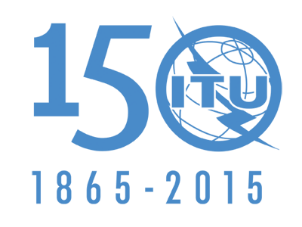 INTERNATIONAL TELECOMMUNICATION UNIONPLENARY MEETINGAddendum 3 to
Document 58(Add.21)-E13 October 2015Original: EnglishIndonesia (Republic of)Indonesia (Republic of)Proposals for the work of the conferenceProposals for the work of the conferenceAgenda item 7(C)Agenda item 7(C)